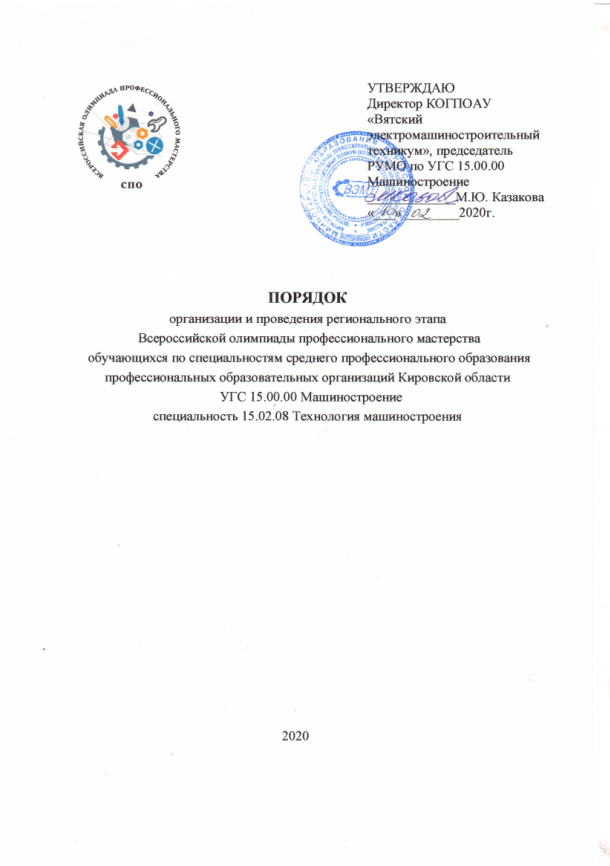 1. Общие положения1.1 Настоящий  Порядок организации и проведения регионального этапа Всероссийской олимпиады профессионального мастерства обучающихся по специальностям среднего профессионального образования профессиональных образовательных организаций Кировской области по специальности  15.02.08 Технология машиностроения (далее - Порядок) разработан в соответствии  с Регламентом организации и проведения Всероссийской олимпиады профессионального мастерства обучающихся по специальностям среднего профессионального образования от 8.11.2020 г., Распоряжением Министерства образования Кировской области № 21 от 16.01.2020  Об организации и проведении регионального этапа Всероссийской олимпиады профессионального мастерства обучающихся по специальностям среднего профессионального образования.1.2 Настоящий Порядок устанавливает срок проведения, требования к содержанию этапов, организации проведения, условия направления и допуска к участию в региональном этапе Всероссийской олимпиады профессионального мастерства обучающихся по специальностям среднего профессионального образования профессиональных образовательных организаций Кировской области по специальности 15.02.08 Технология машиностроения (далее - Олимпиада), права и обязанности участников, правила определения победителей и призёров этапа.2. Цели и задачи Олимпиады2.1.  Олимпиада проводится в целях  выявления наиболее одаренных и талантливых студентов, повышения качества профессиональной подготовки специалистов среднего звена, дальнейшего совершенствования их профессиональной компетентности, реализации творческого потенциала обучающихся, повышения мотивации и творческой активности педагогических работников в рамках наставничества обучающихся. 2.2. Основными задачами Олимпиады являются:- проверка способности студентов к самостоятельной профессиональной деятельности, совершенствование умений эффективного решения профессиональных задач, развитие профессионального мышления, стимулирование студентов  к дальнейшему профессиональному  и личностному развитию, повышение интереса к будущей профессиональной деятельности;- развитие конкурентной среды в сфере среднего профессионального образования (далее – СПО), повышение престижности специальностей СПО;- обмен передовым педагогическим опытом в области СПО; - развитие профессиональной ориентации граждан;- повышение роли работодателей в обеспечении качества подготовки специалистов среднего звена;- интеграция разработанных оценочных средств, методических и информационных материалов в процесс подготовки специалистов среднего звена.Ключевыми принципами Олимпиады профессионального мастерства являются информационная открытость, справедливость, партнерство и инновации.Организаторы Олимпиады Организаторами Олимпиады являются:- Министерство образования Кировской  области;- КОГОАУ ДПО «ИРО Кировской области»;- КОГПОАУ «Вятский электромашиностроительный техникум».Участники ОлимпиадыК участию в Олимпиаде допускаются студенты в возрасте до 25 лет, имеющие Российское гражданство, обучающиеся в профессиональных образовательных организациях  Кировской области по специальности 15.02.08 Технология машиностроения очной формы обучения, победитель и/или призёры начального этапа Всероссийской олимпиады. Число участников от образовательной организации 1-2 человека.Профессиональные образовательные организации направляют обучающегося для участия в региональном этапе посредством подачи заявки организатору регионального этапа по форме, указанной в Приложении 1, подписанной руководителем (заместителем руководителя) профессиональной образовательной организации и отправленной на электронную почту vemst@mail.ru не позднее 10 дней до начала Олимпиады, подтверждая, что возраст участника на момент проведения олимпиады не превышает 25 лет.Участники Олимпиады должны иметь:- студенческий билет;- документ, удостоверяющий личность;- справку с места учебы за подписью руководителя образовательной организации, заверенную печатью указанной организации;- заявление о согласии на обработку персональных данных (Приложение  2);- полис ОМС.         4.5. Участник должен иметь при себе спецодежду. Наличие символики образовательной организации не допускается.  4.6. Участники Олимпиады прибывают к месту проведения Олимпиады с сопровождающими лицами, которые несут ответственность за поведение и безопасность участников Олимпиады в пути следования и в период её проведения.4.7. Участники Олимпиады проходят регистрацию в соответствии с заявками, поступившими от профессиональных образовательных организаций.4.8. Родители (законные представители) несовершеннолетнего обучающегося, заявившего о своем участии в Олимпиаде, в срок не менее чем за 10 рабочих дней до начала Олимпиады в письменной форме подтверждают ознакомление с настоящим Порядком и представляют в Техникум согласие на обработку персональных данных своего несовершеннолетнего ребенка, в том числе в информационно-телекоммуникационной сети «Интернет» (далее – сеть Интернет).Проведение ОлимпиадыОлимпиада проводится 19-20 марта 2020 года на базе Кировского областного государственного профессионального образовательного автономного учреждения «Вятский электромашиностроительный техникум» (далее - Техникум). Адрес Техникума: 610064, г. Киров, ул. Романа Ердякова, д. 24.Тел./факс: (8332) 51-43-65e-mail: vеmst@mail.ruсайт: vemst.ru.Контактные телефоны: - директор:  Казакова Маргарита Юрьевна, тел. (8332) 51-53-05 - зам. директора по учебно–методической работе  Брезгина Ольга Юрьевна, тел. (8332) 62-66-33.Для проведения Олимпиады создаются: организационный комитет, группа разработчиков фондов оценочных средств (далее - ФОС), жюри, апелляционная комиссия. Организационный комитет осуществляют организационное и методическое обеспечение проведения Олимпиады, в том числе проверку полномочий участников и шифровку участников. Группа разработчиков ФОС осуществляет разработку оценочных средств Олимпиады в соответствии с Шаблоном ФОС. Жюри оценивает результаты выполнения заданий участниками Олимпиады и, на основе  проведенной оценки, определяет победителя и призёров Олимпиады. Апелляционная комиссия рассматривает апелляционные заявления участников о несогласии с оценкой результатов выполнения задания (далее - апелляция).Члены организационного комитета, группа разработчиков ФОС, жюри и апелляционной комиссии работают на безвозмездной основе.Не позднее чем за 14 дней до начала проведения Олимпиады Техникум размещает на своём официальном сайте в разделе РУМО по УГС 15.00.00 Машиностроение http://vemst.ru/olimpiada-professionalnogo-masterstva-2019-2020-uchebnyj-god- Порядок организации и проведения Олимпиады;- спецификацию ФОС и примерные конкурсные задания;- программу проведения Олимпиады;Не позднее 10 дней после проведения Олимпиады Техникум размещает на своём официальном сайте в разделе РУМО по УГС 15.00.00 Машиностроение сводную ведомость оценок участников, фото- и видеоотчет включающий итоговый ролик, (не более 5 минут), в котором отражаются ключевые моменты и итоги Олимпиады.Техникум обеспечивает безопасность проведения мероприятия: охрану общественного порядка, дежурство медицинского персонала, контроль за соблюдением участниками олимпиады норм и правил техники безопасности и охраны труда при прохождении испытанийТранспортные расходы к месту проведения Олимпиады и обратно, проживание, питание  участников и сопровождающих лиц за счет направляющей стороны. Организационный взнос за одного участника регионального этапа Всероссийской олимпиады составляет 3500 рублей и включает расходные материалы  и печатную продукцию (сертификаты, дипломы), призы.Программа  проведения  Олимпиады.Программа проведения Олимпиады предусматривает выполнение конкурсантами профессионального комплексного задания, нацеленного на демонстрацию знаний, умений, опыта в соответствии с видами профессиональной деятельности.Программа проведения Олимпиады включает в себя торжественные церемонии открытия и закрытия Олимпиады, деловую программу мероприятия для лиц, сопровождающих участников регионального этапа Всероссийской олимпиады и представителей профессионального сообщества.В день открытия Олимпиады проводятся шифровка и жеребьевка участников, а также организационные мероприятия, включающие в себя:          -   инструктаж по технике безопасности и охране труда;- ознакомление с рабочими местами и техническим оснащением (оборудованием, инструментами и т.п.);- ознакомление с условиями дисквалификации участников по решению жюри (при несоблюдении условий регионального этапа Всероссийской олимпиады, грубых нарушениях технологии выполнения работ, правил безопасности труда).Требования к выполнению профессионального комплексного задания Олимпиады.          7.1.Олимпиада предусматривает выполнение профессионального комплексного задания, содержание и уровень сложности которого соответствует федеральным государственным образовательным стандартам среднего профессионального образования с учётом основных положений профессиональных стандартов и требований работодателей к уровню подготовки специалистов среднего звена. 7.2.Ежегодно содержание задания в ФОС обновляется не менее чем на 50%  по сравнению с предыдущими  заданиями регионального этапа.7.3. Профессиональное комплексное задание состоит из двух уровней.На первом уровне выявляется степень освоения участниками знаний и умений. Комплексное задание I уровня (30 баллов) состоит из тестового задания, задания с применением знания иностранных языков и задания по организации работы коллектива.Индивидуальное тестовое задание включает 2 части - инвариантную и вариативную, каждая из которых содержит по 20 вопросов. Инвариантный и вариативный  разделы  тестового задания включают по  пять тематических направлений.  Инвариантная часть содержит вопросы по тематическим направлениям:- Информационные технологии в профессиональной деятельности;- Оборудование, материалы, инструменты;- Системы качества, стандартизации и сертификации;- Охрана труда, безопасность жизнедеятельности, безопасность окружающей среды;- Экономика и правовое обеспечение профессиональной деятельности.Вариативная часть содержит вопросы по тематическим направлениям:- Техническая механика;- Инженерная графика;- Основы метрологии;         - Программирование для автоматизированного оборудования;- Компьютерная графика.Тестовое задание выполняется  в программе NetTest 3.1, время выполнения – 1 час (астрономический), оценивается – 10 баллов.  Задание «Перевод профессионального текста (сообщения)» позволяет  оценить уровень сформированности: умений применять лексику и грамматику иностранного языка для перевода текста на профессиональную тему; навыки письменной коммуникации; навыки использования информационно-коммуникационных технологий в профессиональной деятельности. Задание включает 2  задачи: перевод профессионального текста и ответы на вопросы. Время выполнения – 45 минут, оценивается – 10 баллов.«Задание по организации работы коллектива» позволяет  оценить уровень сформированности: умений организации  производственной деятельности подразделения; навыки  эффективного взаимодействия с коллегами, руководством, потребителями; навыки использования информационно-коммуникационных технологий в профессиональной деятельности. Задание  по  организации работы коллектива  включает 2  задачи:  по организации производственной деятельности подразделения и заполнению документации. Время выполнения – 45 минут, оценивается – 10 баллов.Комплексное задание II уровня (70 баллов) состоит из практических заданий по проектированию, разработке, выполнению работ по заданным параметрам. Оно включает инвариантную и вариативную части. Содержание работы охватывает область умений и практического опыта, являющихся, как общими, так и специфическими для специальности. Практические задания II уровня  выполняются с использованием прикладных компьютерных программ и токарно-винторезного станка базовой модели 16К20.Инвариантная (общая) часть комплексного задания  II уровня:- время выполнения –  210 минут, оценивается – 30 баллов.Вариативная часть комплексного задания II уровня:- время выполнения –  180 минут, оценивается – 40 баллов.7.4. Во время выполнения конкурсных заданий участники обязаны соблюдать правила организации и проведения испытаний Олимпиады, правил техники безопасности. В случае нарушения правил, участник может быть дисквалифицирован.В момент выполнения Конкурсантом конкурсного задания на конкурсном участке могут находиться члены жюри, члены оргкомитета, приглашенные гости. Сопровождающие участников Олимпиады, лица, осуществившие их подготовку к конкурсу,  на конкурсный участок не допускаются.8.Оценивание результатов выполнения заданий, порядок определения победителей и призёров Олимпиады8.1.Оценка конкурсных заданий осуществляется в соответствии с утвержденными  в фонде оценочных средств критериями.Результаты выполнения заданий оцениваются:Комплексное задание I уровня - по 30-балльной шкале (тестовое задание -10 баллов, перевод текста с иностранного языка на русский, ответы на вопросы - 10 баллов; решение задач  по организации производственной деятельности подразделения и заполнению документации - 10 баллов);Комплексное задание II уровня - по 70 балльной шкале (инвариантная  часть задания - 30 баллов, вариативная часть задания - 40 баллов).Максимальная сумма баллов за выполнение профессионального комплексного задания (далее - суммарный балл) составляет 100.Итоги Олимпиады подводит жюри в составе Председателя и членов жюри. В состав жюри входят не менее 5 членов из числа:- руководителей и ведущих специалистов организаций отрасли, профессиональных ассоциаций, бизнес-сообществ,  социальных партнеров;- руководящих и педагогических работников профессиональных образовательных организаций.Победитель и призеры Олимпиады определяются по лучшим показателям (баллам) выполнения конкурсных заданий. При равенстве показателей предпочтение отдается участнику, имеющему лучший результат за выполнение комплексного задания II уровня.Победителю Олимпиады присуждается 1 место, призёрам - 2 и 3 места. Участникам, показавшим высокие результаты выполнения отдельного задания, при условии выполнения всех требований конкурсных заданий устанавливаются дополнительные поощрения. Организаторы Олимпиады могут устанавливать дополнительные награды для поощрения. Победитель Олимпиады направляется для участия в Заключительном этапе Всероссийской олимпиады.Оформление итогов ОлимпиадыИтоги Регионального этапа Всероссийской олимпиады оформляются актом. К акту прилагаются ведомости оценок выполнения заданий профессионального комплексного задания, которые заполняет каждый член жюри, а также сводная ведомость, куда заносится итоговая оценка.Итоги Регионального этапа Всероссийской олимпиады профессионального мастерства на победителя (1 место) и призеров (2, 3 места) оформляются отдельным протоколом, подписываются Председателем жюри, членами жюри и руководителем профессиональной образовательной организации-организатора Олимпиады, заверяются печатью организатора Олимпиады.В течение двух часов после объявления результатов Олимпиады участник может подать апелляцию в апелляционную комиссию. Рассмотрение апелляции проводится в срок, не превышающий двух часов после завершения установленного срока приема апелляций. При рассмотрении апелляций апелляционная комиссия может принять одно из следующих решений: о сохранении оценки, выставленной жюри по результатам Олимпиады, либо о повышении указанной оценки, либо о понижении указанной оценки (в случае обнаружения ошибок, не выявленных жюри). Решение апелляционной комиссии является окончательным. После  завершения рассмотрения апелляций жюри объявляет окончательные результаты (с учетом изменений оценок, внесенных апелляционной комиссией) с указанием победителя и призеров Олимпиады. Отчёт  о проведении Олимпиады направляется в КОГОАУ ДПО «ИРО Кировской области» не позднее 10-ти дней после проведения Олимпиады. Приложение 1Заявкана участие в региональном этапе Всероссийской олимпиады профессионального мастерства обучающихся по специальностям среднего профессионального образованияпрофессиональных образовательных организаций Кировской области в 2020 году_____________УГС 15.00.00 Машиностроение_______________________________специальность 15.02.08 Технология машиностроения__________Руководитель профессиональнойобразовательной организации                _____________      _________________________	                                                              подпись                   Фамилия, инициалыПриложение 2ЗАЯВЛЕНИЕ о согласии на обработку персональных данных участника регионального этапа Всероссийской олимпиады профессионального мастерства обучающихся по специальностям среднего профессионального образования профессиональных образовательных организаций Кировской области_____________УГС 15.00.00 Машиностроение_______________________________специальность 15.02.08 Технология машиностроения________________________________________________           ________          ________        (Ф.И.О. субъекта персональных данных)	                               (подпись)                (дата)№ п/пФ.И.О.участникаКурс обучения, наименование ОО (в соответствии с Уставом) Ф.И.О.сопровождающего1.2.1Фамилия, имя, отчество субъекта персональных данныхЯ,______________________________________________,(фамилия, имя, отчество)2Документ, удостоверяющий личность субъекта персональных данныхпаспорт серии _________ номер ____________________,кем  и когда выдан________________________________________________________________________________________________________________________________3Адрес субъектаперсональныхданныхзарегистрированный по адресу______________________ __________________________________________________________________________________________________Даю свое согласие своей волей и в своем интересе с учетом требований Федерального закона Российской Федерации от 27.07.2006 № 152-ФЗ «О персональных данных» на обработку, передачу и распространение моих персональных данных (включая их получение от меня и/или от любых третьих лиц) Оператору и другим пользователям:Даю свое согласие своей волей и в своем интересе с учетом требований Федерального закона Российской Федерации от 27.07.2006 № 152-ФЗ «О персональных данных» на обработку, передачу и распространение моих персональных данных (включая их получение от меня и/или от любых третьих лиц) Оператору и другим пользователям:Даю свое согласие своей волей и в своем интересе с учетом требований Федерального закона Российской Федерации от 27.07.2006 № 152-ФЗ «О персональных данных» на обработку, передачу и распространение моих персональных данных (включая их получение от меня и/или от любых третьих лиц) Оператору и другим пользователям:4Оператор персональных данных, получивший согласиена обработкуперсональныхданныхКировское областное государственное профессиональное образовательное автономное  учреждение  «Вятский электромашиностроительный техникум»Кировская обл., г. Киров, ул. Романа Ердякова, д.24с целью:с целью:с целью:5Цель обработки персональных данныхиндивидуального учета результатов олимпиады, хранения, обработки, передачи и распространения моих персональных данных (включая их получение от меня и/или от любых третьих лиц)в объеме:в объеме:в объеме:6Перечень обрабатываемых персональных данныхфамилия, имя, отчество, пол, дата рождения, гражданство, документ, удостоверяющий личность (вид документа, его серия и номер, кем и когда выдан), место жительства, место регистрации, информация о смене фамилии, имени, отчества, номер телефона (в том числе мобильный), адрес электронной почты, сведения необходимые по итогам Олимпиады, в том числе сведения о личном счете в сберегательном банке Российской Федерациидля совершения:для совершения:для совершения:7Перечень действий с персональнымиданными, на совершение которых дается согласие на обработку персональных данныхдействий в отношении персональных данных, которые необходимы для достижения указанных в пункте 5 целей, включая без ограничения: сбор, систематизацию, накопление, хранение, уточнение (обновление, изменение), использование (в том числе передача), обезличивание, блокирование, уничтожение, трансграничную передачу персональных данных с учетом действующего законодательства Российской Федерациис использованием:с использованием:с использованием:8Описание используемых оператором способов обработки персональных данныхкак автоматизированных средств обработки моих персональных данных, так и без использования средств автоматизации9Срок, в течение которого действует согласие на обработку персональных данныхдля участников Олимпиады настоящее согласие действует со дня его подписания до дня отзыва в письменной форме или 2 года с момента подписания согласия10Отзыв согласия на обработку персональных данных по инициативе субъектаперсональных данныхв случае неправомерного использования предоставленных персональных данных согласие на обработку персональных данных отзывается моим письменным заявлением